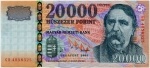 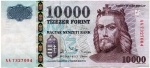 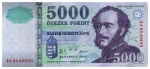 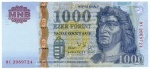 Készült: 2020. január 08. napján.MINIMÁLBÉR ÉS A GARANTÁL BÉRMINIMUM, A KÖZFOGLALKOZTATÁSI BÉR ÉS A KÖZFOGLALKOZTATÁSI GARANTÁLT BÉR367/2019. (XII. 30.) Korm. rendelet a kötelező legkisebb munkabér (minimálbér) és a garantált bérminimum megállapításáról                  A rendeletet első alkalommal a 2020. január hónapra járó munkabérek megállapításánál kell alkalmazni.A közfoglalkoztatási bér és a közfoglalkoztatási garantált bér  megállapításáról szóló 170/2011. (VIII. 24.) Korm. rendeletA teljes munkaidőben foglalkoztatott közfoglalkoztatottat arra az időre, ha a közfoglalkoztató a foglalkoztatási kötelezettségének a beosztás szerinti munkaidőben nem tesz eleget (állásidő), naponta 1.160,- forint illeti meg.NYUGDÍJAKA MEGVÁLTOZOTT MUNKAKÉPESSÉGŰ SZEMÉLYEK ELLÁTÁSAI↓FOGYATÉKOSSÁGI TÁMOGATÁSÁLLÁSKERESŐK TÁMOGATÁS, KERESETPÓTLÓ JUTTATÁSOKA MUNKAADÓ ÁLTAL FIZETENDŐ KÖZTERHEK A REHABILITÁCIÓS KÁRTYA A rehabilitációs kártya jogintézménye, mint hatósági bizonyítvány megszűnt, de a szociális hozzájárulási adókedvezmények tovább élnek, lsd. Szocho.tv. széles kedvezményezetti körét.A MUNKAVÁLLALÓK ÁLTAL FIZETENDŐ KÖZTERHEKnyugdíjjárulék 10%egészségbiztosítási és munkaerőpiaci járulék mértéke 8,5%, amiből4%természetbeni egészségbiztosítási járulék3% pénzbeli egészségbiztosítási járulék1,5 munkaerőpiaci járulékFIGYELEM! A 2019. évi CXXII. törvény 25.§(1) bekezdése, 2020.07.01-i hatállyal, bevezeti a társadalombiztosítási járulék fogalmát, egybefoglalva a fenti járulékokat, így 18,5%-ban határozza meg annak a mértékét. Amennyiben külön kell a nyugdíjjárulékot kezelni az továbbra is 10% , a 25.§(2) bekezdés szrt.egészségügyi szolgáltatás járulék havi összege 7.710,- Ft (napi összege 257,- Ft/nap)táppénz hozzájárulás: biztosított betegsége miatti keresőképtelensége, valamint a kórházi (klinikai) ápolása időtartamára folyósított táppénz egyharmadát hozzájárulás címén a foglalkoztató fizeti meg. A BÉRGARANCIA TÁMOGATÁSa bérgarancia támogatás maximuma a tárgyévet megelőző év bruttó átlagkeresetének ötszöröse, 2020-ban  1. 649.500,- Ft, AZ ADÓSÁVOK, ADÓKEDVEZMÉNYEKA PÉNZBELI TÁRSADALMI ELLÁTÁSOK, CSALÁDTÁMOGATÁSOK és szociális ellátások A KIS ÖSSZEGŰ KÖVETELÉS ÉRTÉKHATÁRA AZ EGYSZERŰSÍTETT FOGLALKOZTATÁS SORÁN TÖRTÉNŐ MUNKAVÉGZÉST TERHELŐ KÖZTERHEK AZ EGYSZERŰSÍTETT FOGLALKOZTATÁSRÓL SZÓLÓ 2010. ÉVI LXXV. TÖRVÉNY ALAPJÁN (NETTÓ BÉR)https://24ora.eu/a-koztisztviseloi-illetmenyalap-es-kozalkalmazotti-bertabla-kozalkalmazotti-bertabla-fizetesi-fokozatok-megallapitasa/Teljes munkaidőben foglalkoztatott munkavállalók részére megállapított minimálbér 2020. január 1-tőlTeljes munkaidőben foglalkoztatott munkavállalók részére megállapított minimálbér 2020. január 1-tőlTeljes munkaidőben foglalkoztatott munkavállalók részére megállapított minimálbér 2020. január 1-tőlTeljes munkaidőben foglalkoztatott munkavállalók részére megállapított minimálbér 2020. január 1-tőlhavibérhetibérnapibérórabér161.000,- Ft37.020,- Ft7.410,- Ft 926,- FtLegalább középfokú iskolai végzettséget, illetve középfokú szakképzettséget igénylő munkakörben foglalkoztatott munkavállaló garantált bérminimuma a teljes munkaidő teljesítése esetén 2020. január 1-tőlLegalább középfokú iskolai végzettséget, illetve középfokú szakképzettséget igénylő munkakörben foglalkoztatott munkavállaló garantált bérminimuma a teljes munkaidő teljesítése esetén 2020. január 1-tőlLegalább középfokú iskolai végzettséget, illetve középfokú szakképzettséget igénylő munkakörben foglalkoztatott munkavállaló garantált bérminimuma a teljes munkaidő teljesítése esetén 2020. január 1-tőlLegalább középfokú iskolai végzettséget, illetve középfokú szakképzettséget igénylő munkakörben foglalkoztatott munkavállaló garantált bérminimuma a teljes munkaidő teljesítése esetén 2020. január 1-tőlhavi bérhetibérnapibérórabér210.600,- Ft 48.420,- Ft9.690,- Ft1.211,- FtA teljesítménybérezésnél a teljes munkaidőben foglalkoztatott munkavállaló minimálbére 2020. január 1-jétől 161.000Ft a garantált bérminimum összege 2020. január 1-jétől 210.600 FA teljesítménybérezésnél a teljes munkaidőben foglalkoztatott munkavállaló minimálbére 2020. január 1-jétől 161.000Ft a garantált bérminimum összege 2020. január 1-jétől 210.600 FA teljesítménybérezésnél a teljes munkaidőben foglalkoztatott munkavállaló minimálbére 2020. január 1-jétől 161.000Ft a garantált bérminimum összege 2020. január 1-jétől 210.600 FA teljesítménybérezésnél a teljes munkaidőben foglalkoztatott munkavállaló minimálbére 2020. január 1-jétől 161.000Ft a garantált bérminimum összege 2020. január 1-jétől 210.600 FA teljes munkaidőben foglalkoztatott közfoglalkoztatott részére megállapított közfoglalkoztatási bér a teljes munkaidő teljesítése eseténA teljes munkaidőben foglalkoztatott közfoglalkoztatott részére megállapított közfoglalkoztatási bér a teljes munkaidő teljesítése eseténA teljes munkaidőben foglalkoztatott közfoglalkoztatott részére megállapított közfoglalkoztatási bér a teljes munkaidő teljesítése eseténhavibérhetibérnapibér81.530,- Ft18.740,- Ft3.748,- FtLegalább középfokú iskolai végzettséget és szakképesítést igénylő munkakör betöltése esetén a közfoglalkoztatottat megillető garantált közfoglalkoztatási bér a teljes munkaidő teljesítése eseténLegalább középfokú iskolai végzettséget és szakképesítést igénylő munkakör betöltése esetén a közfoglalkoztatottat megillető garantált közfoglalkoztatási bér a teljes munkaidő teljesítése eseténLegalább középfokú iskolai végzettséget és szakképesítést igénylő munkakör betöltése esetén a közfoglalkoztatottat megillető garantált közfoglalkoztatási bér a teljes munkaidő teljesítése eseténhavi bérhetibérnapibér106.555,- Ft24.495,- Ft4.899,- FtA közfoglalkoztatási jogviszonyban foglalkoztatott munkavezetőt megillető közfoglalkoztatási bér a teljes munkaidő teljesítése eseténA közfoglalkoztatási jogviszonyban foglalkoztatott munkavezetőt megillető közfoglalkoztatási bér a teljes munkaidő teljesítése eseténA közfoglalkoztatási jogviszonyban foglalkoztatott munkavezetőt megillető közfoglalkoztatási bér a teljes munkaidő teljesítése eseténhavibérhetibérnapibér89.705,- Ft20.620,- Ft4.124,- FtA közfoglalkoztatási jogviszonyban foglalkoztatott munkavezetőt megillető közfoglalkoztatási garantált bér legalább középfokú iskolai végzettséget és szakképesítést igénylő munkakör betöltése és a teljes munkaidő teljesítése eseténA közfoglalkoztatási jogviszonyban foglalkoztatott munkavezetőt megillető közfoglalkoztatási garantált bér legalább középfokú iskolai végzettséget és szakképesítést igénylő munkakör betöltése és a teljes munkaidő teljesítése eseténA közfoglalkoztatási jogviszonyban foglalkoztatott munkavezetőt megillető közfoglalkoztatási garantált bér legalább középfokú iskolai végzettséget és szakképesítést igénylő munkakör betöltése és a teljes munkaidő teljesítése eseténhavibérhetibérnapibér117.245,- Ft26.955,- Ft5.390,- FtKözfoglalkoztatási pontok által indított speciális közfoglalkoztatási programban 6 órában foglalkoztatott közfoglalkoztatott részére megállapított speciális közfoglalkoztatási bérKözfoglalkoztatási pontok által indított speciális közfoglalkoztatási programban 6 órában foglalkoztatott közfoglalkoztatott részére megállapított speciális közfoglalkoztatási bérKözfoglalkoztatási pontok által indított speciális közfoglalkoztatási programban 6 órában foglalkoztatott közfoglalkoztatott részére megállapított speciális közfoglalkoztatási bérhavibérhetibérnapibér42.805,- Ft9.840,- Ft1.968,- FtA legalább középfokú iskolai végzettséget és szakképesítést igénylő munkakör betöltése esetén a közfoglalkoztatási pontok által indított speciális közfoglalkoztatási programban 6 órában foglalkoztatott közfoglalkoztatottat megillető speciális garantált közfoglalkoztatási bérA legalább középfokú iskolai végzettséget és szakképesítést igénylő munkakör betöltése esetén a közfoglalkoztatási pontok által indított speciális közfoglalkoztatási programban 6 órában foglalkoztatott közfoglalkoztatottat megillető speciális garantált közfoglalkoztatási bérA legalább középfokú iskolai végzettséget és szakképesítést igénylő munkakör betöltése esetén a közfoglalkoztatási pontok által indított speciális közfoglalkoztatási programban 6 órában foglalkoztatott közfoglalkoztatottat megillető speciális garantált közfoglalkoztatási bérhavibérhetibérnapibér55.940,- Ft12.860,- Ft2.572,- Ftelnevezésjogszabályi hivatkozásösszegaz öregségi nyugdíj legkisebb összegea társadalombiztosítási nyugellátásról szóló 1997. évi LXXXI. törvény végrehajtásáról szóló 168/1997. (X. 6.) Korm. rendelet 11.§28. 500,- Ft/hó az árvaellátás legkisebb összegea társadalombiztosítási nyugellátásról szóló 1997. évi LXXXI. törvény végrehajtásáról szóló 168/1997. (X. 6.) Korm. rendelet 64/D.§.24. 250,- Ft/ hóa saját jogú nyugellátás és az özvegyi nyugdíj, baleseti özvegyi nyugdíj a társadalombiztosítási nyugellátásról szóló 1997. évi LXXXI. törvény végrehajtásáról szóló 168/1997. (X. 6.) Korm. rendelet 62.§(7) bek. 96. 835,- Ft/hó a rokkantsági járadéka rokkantsági járadékról szóló 83/1987. (XII. 27.) MT rendelet 2.§(3) bek 38. 670,- Ft/hóa vakok személyi járadéka”Kifutó" ellátás. 2001. július 01.-től nincs új megállapítás, helyette fogyatékossági támogatás kérhető.a nyugdíjszerű rendszeres szociális ellátások 2008. évi kiegészítő emeléséről szóló 242/2008. (X. 1.) Korm. rendelet 1.§ (3) bek. 300/2019. (XII. 11.) Korm. rendelet a nyugellátások és egyes más ellátások 2020. január havi emeléséről16. 335,- Ft/hóegészségkárosodási járadék maximális összegea nyugdíjszerű rendszeres szociális ellátások 2008. évi kiegészítő emeléséről szóló 242/2008. (X. 1.) Korm. rendelet 1.§ (2) bekezdés b) pont.85.500,- Ft/hórehabilitációs járadék„Kifutó” ellátás, 2012-től már nem állapítható meg és elérve az ellátás maximális időtartamát, gyakorlatilag mára megszűntek!a rehabilitációs járadékról szóló 2007. évi LXXXIV. törvény 4.§ (1) bekezdésA rehabilitációs járadék legkisebb összege megegyezett a rokkantsági nyugdíj legkisebb összegének (III. rokkantsági csoport) 120%-ával, anno 34.200,- Ft/hó volt.bányászok egészségkárosodási járadékaaz egyes bányászati dolgozók társadalombiztosítási kedvezményeiről szóló 23/1991. (II. 9.) Korm. rendelet 5/G §240/2018. (XII. 12.) Korm. rendelet 1.§(1) 15.A járadék havi összege a megállapításkor megegyezik az 5/F. § (1) bekezdés d) pontja szerinti ellátásnak a járadék megállapítását megelőzően folyósított összegével, de 2013. január 1-jétől nem lehet magasabb az öregségi nyugdíj legkisebb összege háromszorosának a nyugellátások 2013. január havi emelésének mértékével megemelt összegénél.→ ez 28.500 Ft x3= 85.500,- Ft. melynek 5,2%-al emelt összege 89.950,- Fthonvédelmi egészségkárosodási járadéka honvédek jogállásáról szóló 2012. évi CCV. törvény 68/G §68/G. § (1) Az egészségkárosodási ellátás számítási alapja a 68/A. § (2) bekezdése szerinti esetben az állomány tagját az egészségi alkalmatlanság megállapítását közvetlenül megelőző egy hónapra megillető távolléti díj 100%-ának megfelelő összegnek a részére megállapított baleseti ellátás, rehabilitációs ellátás és rokkantsági ellátás együttes összegével csökkentett összege.(2) Az egészségkárosodási ellátás számítási alapja a 68/A. § (3) bekezdése szerinti esetben az állomány volt tagját az egészségi alkalmatlanság megállapítását közvetlenül megelőző egy hónapra megillető távolléti díj összegea) tíz év vagy azt meghaladó, de tizenöt évet el nem érő szolgálati viszonyban töltött idő esetén 65%-ának,b) tizenöt év vagy azt meghaladó, de húsz évet el nem érő szolgálati viszonyban töltött idő esetén 70%-ának,c) húsz év vagy azt meghaladó, de huszonöt évet el nem érő szolgálati viszonyban töltött idő esetén 75%-ának,d) huszonöt évet elérő vagy azt meghaladó szolgálati viszonyban töltött idő esetén 80%-ának a részére megállapított baleseti ellátás, rehabilitációs ellátás és rokkantsági ellátás együttes összegével csökkentett összege.honvédelmi egészségkárosodási kereset-kiegészítésa honvédek jogállásáról szóló 2012. évi CCV. törvény 68/G§ (4) bekezdés  68/G§ (4) A honvédelmi egészségkárosodási keresetkiegészítés mértéke az (1) vagy (2) bekezdésben meghatározott összeg és az új foglalkoztatási jogviszony létrejöttét vagy a másik szolgálati beosztásba helyezést, áthelyezést követő, nem rendszeres pótlékok nélkül számított mindenkori illetmény vagy munkabér különbözete. Ha az új illetmény vagy munkabér összege változik, a honvédelmi egészségkárosodási keresetkiegészítés mértékét módosítani kell. Nem változik a honvédelmi egészségkárosodási keresetkiegészítés mértéke, ha az új foglalkoztatási jogviszony létrejöttét vagy a másik szolgálati beosztásba helyezést, áthelyezést követően jogosult részére az egészségügyi szabadság szabályai szerinti illetmény, vagy keresőképtelenség miatt az illetmény vagy munkabér összege helyett távolléti díj vagy táppénz kerül folyósításra.(5) A honvédelmi egészségkárosodási járadék mértéke az (1) és (2) bekezdésben meghatározott összeggel egyezik meg.A megváltozott munkaképességű személyek ellátásairól és egyes törvények módosításáról szóló 2011. évi CXCI. törvény 3.§ alapján a megváltozott munkaképességű személyek ellátásai a rehabilitációs hatóság komplex minősítése keretében megállapított rehabilitációs javaslattól függően két félék lehetnek, azonban az ellátásszámításnak alapját képező, un. alapösszeg 104.405,-Ft. A megváltozott munkaképességű személyek ellátásairól és egyes törvények módosításáról szóló 2011. évi CXCI. törvény 3.§ alapján a megváltozott munkaképességű személyek ellátásai a rehabilitációs hatóság komplex minősítése keretében megállapított rehabilitációs javaslattól függően két félék lehetnek, azonban az ellátásszámításnak alapját képező, un. alapösszeg 104.405,-Ft. rehabilitációs ellátásrokkantsági ellátásA rehabilitációs és rokkantsági ellátások összegei. Minimum –maximum.A rehabilitációs és rokkantsági ellátások összegei. Minimum –maximum.A rehabilitációs és rokkantsági ellátások összegei. Minimum –maximum.A rehabilitációs és rokkantsági ellátások összegei. Minimum –maximum.A rehabilitációs és rokkantsági ellátások összegei. Minimum –maximum.Az ellátás összege a havi átlagjövedelem Ft/hó %-ában Az ellátás minimuma %=FtAz ellátás maximuma %=Ft/hóRehabilitációs ellátásEgészségi állapot 51-60% (B1)35%-aAz alapösszeg 30%-a=  31.322,- FtAz alapösszeg 40%-a= 41.762,- FtRehabilitációs ellátásEgészségi állapot 31-50% (C1)45%-aAz alapösszeg 40%-a= 41.762,- Ft Az alapösszeg    50%-a= 52.203,- FtRokkantsági ellátásEgészségi állapot 51-60% (B2)40%-aAz alapösszeg 30%-a=  31.322,- FtAz alapösszeg     45%-a= 46.982,- FtRokkantsági ellátásEgészségi állapot 31-50% (C2)60%-aAz alapösszeg    45%-a= 46.982,- FtAz alapösszeg  150 %-a= 156.608,- FtRokkantsági ellátásEgészségi állapot 1-30% (D)65%-aAz alapösszeg 50%-a=  52.203,- FtAz alapösszeg   150%-a= 156.608,- FtRokkantsági ellátásEgészségi állapot 1-30% (E)70%-aAz alapösszeg 55%-a=  57.423,- FtAz alapösszeg   150%-a= 156.608,- Fttámogatásjogszabályi hivatkozásösszegFogyatékossági támogatásra az a 18. életévét betöltött súlyosan fogyatékos, az ellátás igénylésének időpontjában Magyarországon élő magyar állampolgár, letelepedett, valamint bevándorolt jogállású személy, továbbá a magyar hatóság által menekültként, illetve hontalanként elismert személy jogosult, akilátási fogyatékosértelmi fogyatékosállapota a személyiség egészét érintő fejlődés átható zavara miatt, az autonómia-tesztek alapján súlyosnak vagy középsúlyosnak minősíthető,mozgásszervi fogyatékosállapota kromoszóma-rendellenesség miatt súlyosnak vagy középsúlyosnak minősíthető,és állapota tartósan vagy véglegesen fennáll, továbbá önálló életvitelre nem képes vagy mások állandó segítségére szorul.a fogyatékos személyek jogairól és esélyegyenlőségük biztosításáról szóló 1998.évi XXVI. törvény 23.§ (1) a, c, d,e,h pont és 23/A.§ 23.160,- Ft/hóFogyatékossági támogatásra az a 18. életévét betöltött súlyosan fogyatékos, az ellátás igénylésének időpontjában Magyarországon élő magyar állampolgár, letelepedett, valamint bevándorolt jogállású személy, továbbá a magyar hatóság által menekültként, illetve hontalanként elismert személy jogosult, akihalmozottan fogyatékoshallásvesztesége olyan mértékű, hogy a beszédnek hallás útján történő megértésére segédeszközzel sem képes és egyéb fogyatékossága is van +Ha a súlyosan fogyatékos személynek az önkiszolgálási képessége teljesen hiányzik éslátási fogyatékosértelmi fogyatékosállapota a személyiség egészét érintő fejlődés átható zavara miatt, az autonómia-tesztek alapján súlyosnak vagy középsúlyosnak minősíthető,mozgásszervi fogyatékosállapota kromoszóma-rendellenesség miatt súlyosnak vagy középsúlyosnak minősíthetőa fogyatékos személyek jogairól és esélyegyenlőségük biztosításáról szóló 1998.évi XXVI. törvény 23.§ (1) f, g                         +23. § (1) bekezdés a), c)–e) és h) pontja szerinti esetben, ha a súlyosan fogyatékos személynek az önkiszolgálási képessége teljesen hiányzik, 23/A.§ 28.506,- Ft/hótámogatás, juttatás megnevezésejogszabályi hivatkozásösszegÁlláskeresési járadéka foglalkoztatás elősegítéséről és a munkanélküliek ellátásáról szóló 1991. évi IV. törvény 26.§ (5);27.§(3)A munkaerő-piaci járulékalap 60%-a, maximum 5.367,-Ft/napNyugdíj előtti álláskeresési járadéka foglalkoztatás elősegítéséről és a munkanélküliek ellátásáról szóló 1991. évi IV. törvény 30.§ (2) bek.(összegét a kérelem benyújtásának időpontjában hatályos kötelező legkisebb munkabér összege 40 százalékának alapulvételével kell megállapítani.)161.000/100x40= 64.400,- Ft/hó 2.147,- Ft/napKeresetpótló juttatása foglalkoztatás elősegítéséről és a munkanélküliek ellátásáról szóló 1991. évi IV. törvény 14.§ (6) bek.(A keresetpótló juttatás összege nem lehet alacsonyabb a megállapításakor hatályos minimál bér 60 százalékánál, és nem haladhatja meg a megállapításakor hatályos minimálbér összegét.161.000/100x60= 96.600,- Ft/hó, de max. 161.000,- Ft/hóközteher megnevezésejogszabályi hivatkozásösszegSzociális hozzájárulási adóaz egyes adótörvények és azzal összefüggő egyéb törvények módosításáról szóló 2018. évi LII. törvény –Szocho.tv.– 1-3.§Az adó mértéke az adóalap 17,5 %-a.A mentesültek, kedvezményezettek körét, lds. Szocho. tv. 5.§, 10-16.§ kiemelten a megváltozott munkaképességű személyek utáni kedvezmény 13.§ –Rehabilitációs hozzájárulása megváltozott munkaképességű személyek ellátásairól és egyes törvények módosításáról 2011. évi CXCI. törvény 23.§ 3), (5) bekezdés(3) A rehabilitációs hozzájárulás éves összege a kötelező foglalkoztatási szintből hiányzó létszám, valamint a rehabilitációs hozzájárulás szorzata.(5) *  A rehabilitációs hozzájárulás mértéke a tárgyév első napján a teljes munkaidőben foglalkoztatott munkavállaló részére megállapított alapbér kötelező legkisebb összegének kilencszerese/fő/év.                     161.000,-Ft x  9 = 1. 449 000,- Ft/fő/év.Szakképzési hozzájárulása szakképzési hozzájárulásról és a képzés fejlesztésének támogatásáról szóló 2011. évi CLV. törvény 4.§ (1-2) bekezdésA szakképzési hozzájárulás mértéke a szakképzési hozzájárulás –kedvezményekkel csökkenthető– alapjának 1,5 %-a.megnevezésjogszabályi hivatkozásösszegAdósávoka személyi jövedelemadóról szóló 1995. évi CXVII. törvény 8.§ Az Szja. törvény hatálya alá tartozó jövedelem után az adó mértéke - ha az Szja. törvény másként nem rendelkezik - az adóalap 15 százaléka.Adóalap kedvezmény a személyi jövedelemadóról szóló 1995. évi CXVII. törvény 29/A.§családi kedvezmény esetén az összevont adóalapegy eltartott esetén egy eltartott esetén 66.670,- Ft,b) kettő eltartott eseténba) 2016-ban 83.330,- Ft,bb) 2017-ben 100.000,- Ft,bc) 2018-ban 116,670,- Ft,bd) 2019-ben és az azt követő években 133.330,- Ft,c) három és minden további eltartott esetén 220,000.- Ft.Béren kívüli juttatásokFigyelem! 15%+17,5% az adóteher. a személyi jövedelemadóról szóló 1995. évi CXVII. törvény 71. §(1)  Széchenyi Pihenőkártya (SZÉP)    szálláshely alszámlán max. 225 ezer forint/év támogatás;    vendéglátás alszámlán max.150 ezer forint/év támogatás;    szabadidő alszámlán max.75 ezer forint/év támogatás.Ingyenes, vagy kedvezményes juttatások adózása Az adó alapját,  az adott  juttatás 1,18 szerese amit 15%+17,5% adó terhel.a személyi jövedelemadóról szóló 1995. évi CXVII. törvény 8.§(1), 69.§ (1-2) 70.§, 71.§ ; illetve a Szocho tv.1.§(4)Tételesen az Szja. tv. 70.§(1) bekezdése sorolja, pl.Csekély értékű ajándék: Évente egy alkalommal adható a munkáltató által, 14.900,- Ft értékhatárig (minimálbér 10%-ig)A SZÉP-kártya alszámláira, a keretösszegen felüli juttatásokElső házasok adókedvezménye a személyi jövedelemadóról szóló 1995. évi CXVII. törvény 29/C. §(1),(3-4) bek.Az első házasok adókedvezményének összege a bevezetése óta változatlan. A házastársak együttesen havi 5 000 Ft adókedvezményt vehetnek igénybe. Ez a kedvezmény továbbra is adóalap kedvezményként értelmezendő, vagyis az összevont adóalapba tartozó jövedelem havi 33.335,-Ft-al csökkenthető. Az első házasok kedvezményét a házasságkötést követő hónaptól lehet igénybe venni és 24 hónapon keresztül, lehet érvényesíteni, évközben vagy utólag egy összegben is igénybe lehet venni, persze, amennyiben elválnak a fiatalok, akkor a válás kimondásától számítva már nem lehet igénybe venni ezt az adókedvezménytA négy vagy több gyermeket nevelő anyák kedvezménya személyi jövedelemadóról szóló 1995. évi CXVII. törvény Szja tv. 29/D. §A négy vagy több gyermeket nevelő anya jogosult igénybe venni, aki családi pótlékra jogosult, vagy családi pótlékra már nem jogosult, de jogosultsága legalább 12 éven keresztül fennállt, és a gyermekek száma a négy főt eléri, azzal, hogy a családi pótlékra való jogosultság megszűnésével érintett gyermekkel egy tekintet alá esik az a gyermek is, aki után a családi pótlékra való jogosultság a gyermek elhunyta miatt szűnt meg. Mezőgazdasági őstermelőnek az e tevékenységből származó jövedelmea személyi jövedelemadóról szóló 1995. évi CXVII. törvény 23. §600.000 Ftmegnevezésjogszabályi hivatkozásösszegCsecsemőgondozási díj CSEDa kötelező egészségbiztosítás ellátásairól szóló 1997. évi LXXXIII. törvény 42.§ +a kötelező egészségbiztosítás ellátásairól szóló 1997. évi LXXXIII. törvény 42.§ (2)-(3), illetve 48.§ (1)-(2)naptári napi alap 70%-a, illetve a naptári napi jövedelem 70%-a.A csecsemőgondozási díj naptári napi alapját a 48. § (1) és (2) bekezdésében foglaltak szerint kell megállapítani. Ha a naptári napi alap nem állapítható meg a (2) bekezdésben foglaltak szerint, naptári napi alap a jogosultság kezdő napján érvényes minimálbér kétszeresének harmincad része, 2020-ban 161.000,-Ft x 2/30=10.733,- Ft.Gyermekgondozási díj GYEDa kötelező egészségbiztosítás ellátásairól szóló 1997. évi LXXXIII. törvény 42/D.§ a naptári napi alap 70%-a, de legfeljebb havonta a mindenkori minimálbér kétszeresének 70%-a→ ez 2020-ban                      (161,000.-Ft x 2/100*70 = )225.400,- FtTáppénza kötelező egészségbiztosítás ellátásairól szóló 1997. évi LXXXIII. törvény 48.§ (7) bek.A táppénz összegea táppénz alapjának 60%-a, ha a biztosított a folyamatos biztosítási időszak alatt rendelkezik legalább 730 biztosításban töltött nappal; de ha a biztosított ettől kevesebb biztosításban töltött nappal rendelkezik, akkor a táppénz alapjának 50%-a, a táppénz alapjának 50%-a a fekvőbeteg-gyógyintézeti ellátás tartama alatt, illetve ha a szülő a tizenkét évesnél fiatalabb gyermeke kórházi kezelése időtartamára abban az esetben, ha a gyermeke mellett tartózkodik a fekvőbeteg-ellátást nyújtó intézményben; azzal, hogy táppénz egy napra járó összege nem haladhatja meg a jogosultság kezdő napján érvényes minimálbér kétszeresének harmincad részét 161.00,- Ft x 2/30=10.733,- FtCsaládi pótléka családok támogatásáról szóló 1998. évi LXXXIV. törvény 11.§A családi pótlék havi összege  egygyermekes család esetén 12.200,- Ft,egy gyermeket nevelő egyedülálló esetén 13.700,- Ft,kétgyermekes család esetén gyermekenként 13.300,- Ft,két gyermeket nevelő egyedülálló esetén gyermekenként 14.800,- Ft,három- vagy többgyermekes család esetén gyermekenként 16.000,- Ft,három vagy több gyermeket nevelő egyedülálló esetén gyermekenként 17.000,- Ft, tartósan beteg, illetve súlyosan fogyatékos gyermeket nevelő család esetén, valamint a gyermekotthonban, javítóintézetben, büntetés-végrehajtási intézetben vagy szociális intézményben élő, továbbá nevelőszülőnél elhelyezett tartósan beteg, illetve súlyosan fogyatékos gyermek után 23.300,- Ft,tartósan beteg, illetve súlyosan fogyatékos gyermeket nevelő egyedülálló esetén a tartósan beteg, illetve súlyosan fogyatékos gyermek után 25.900,- Ft,Saját jogán jogosult nevelési ellátásra a tizennyolcadik életévét betöltött tartósan beteg, illetve súlyosan fogyatékos személy az iskoláztatási támogatásra való jogosultság megszűnésének időpontjától 20.300,- Ft,a gyermekotthonban, javítóintézetben, büntetés-végrehajtási intézetben vagy szociális intézményben élő, továbbá nevelőszülőnél elhelyezett, a g) és h) pontok alá nem tartozó, továbbá a Gyvt. 72. §-ának (1) bekezdése alapján ideiglenes hatállyal elhelyezett gyermek, a gyámhatóság által a szülői ház elhagyását engedélyező határozatban megjelölt személy, valamint a 8. § (3) bekezdése alá tartozó személy esetén 14.800,- Ft.Anyasági támogatása családok támogatásáról szóló 1998. évi LXXXIV. törvény 31.§ Az anyasági támogatás - gyermekenkénti - összege azonos a gyermek születésének időpontjában érvényes öregségi nyugdíj legkisebb összegének 225%-ával: 64.125,- Ft,ikergyermekek esetén 300%-ával: 85.500,-FtGyermekgondozást segítő ellátása családok támogatásáról szóló 1998. évi LXXXIV. törvény20.§ (1),  26.§függetlenül a gyermekek számától - azonos az öregségi nyugdíj mindenkori legkisebb összegével, azaz 28.500,- Ft.ikergyermekek esetén azonos az öregségi nyugdíj mindenkori legkisebb összegének 2 gyermek esetén 200%-ával→28.500*2= 57.000 Ft.3 gyermek esetén 300%-ával→28.500*3=85.500Ft4 gyermek esetén 400%-ával→28.500*4=114.000 Ft.5 gyermek esetén 500%-ával,→ 28.500*5=142.500 Ft6 gyermek esetén 600%-ával→28.500*6=171.000 FtGyermeknevelési támogatása családok támogatásáról szóló 1998. évi LXXXIV. törvény 23.§, 26.§(1) függetlenül a gyermekek számától - azonos az öregségi nyugdíj mindenkori legkisebb összegével, azaz 28.500,- Ft.Időskorúak járadékaSzoc. tv. 32/B § (1) bek. és 32/C § Aki jövedelemmel nem rendelkezik és a reá irányadó nyugdíjkorhatárt betöltötte, akinek saját és vele együtt lakó házastársa, élettársa jövedelme alapján számított egy főre jutó havi jövedelme nem haladja meg az öregségi nyugdíj mindenkori legkisebb összegének 85%-át. A járadék havi összege, a mindenkori öregségi nyugdíj minimum 85%-a: 24.225,-Ft/hó. az egyedülálló, a reá irányadó nyugdíjkorhatárt betöltött, de 75 évesnél fiatalabb, akinek havi jövedelme nem haladja meg az öregségi nyugdíj mindenkori legkisebb összegének 100%-át. A járadék havi összege  a mindenkori öregségi nyugdíj minimum 100%-a: 28.500,-Ft/hó).az egyedülálló, 75. életévét betöltött, akinek havi jövedelme nem haladja meg az öregségi nyugdíj mindenkori legkisebb összegének 135%-át. A járadék havi összege a mindenkori öregségi nyugdíj minimum 135%-a:  38.475,-Ft/hó. Aki jövedelemmel rendelkezik annak az időskorúak járadékának havi összege a fentiek szerint járó összeg és a jogosult havi jövedelmének a különbözete, de legalább 1.000,- Ft. Foglalkoztatást helyettesítő támogatás (FHT)Szoc. tv. 35.§ Jogosultja az a személy, akinek az aktív korúak ellátására való jogosultságát megállapították, kivéve azt, akit megillet az EGYT. A foglalkoztatást helyettesítő támogatás havi összege az öregségi nyugdíj mindenkori legkisebb összegének 80%-a: 22.800,- Ft/hóEgészségkárosodási és gyermekfelügyeleti támogatás (EGYT) 1993. évi III. tv. (Szoc. tv.) 37. § (1-(4)Jogosultja az az aktív korúak ellátására jogosult személy, aki az ellátásra való jogosultság kezdő napján - egészségkárosodott személynek minősül, vagy -  14 éven aluli kiskorú gyermeket nevel és a gyermek ellátását napközbeni ellátást biztosító intézményben [Gyvt. 41. § (3) bek.], illetve nyári napközis otthonban, óvodában vagy iskolai napköziben nem tudják biztosítani. A támogatás havi összege a családi jövedelemhatár összegének és a jogosult családja havi összjövedelmének különbözete, de nem haladhatja meg a közfoglalkoztatási bér mindenkori kötelező legkisebb összege személyi jövedelemadóval, munkavállalói, egészségbiztosítási és nyugdíjjárulékkal csökkentett összegének 90%-át. A családi jövedelemhatár az öregségi nyugdíjminimum 95%-a: 27.075,- Ft.Gyermekek otthongondozási díjaSzoc. tv. 38. § (1) bek. a)-b) pontja, 39. § (1) bekezdése és 39/A. § (1) és (3) bekezdése; 2019. évi LXXI. tv. 64.§(2) bekezdés a) pontja.Az otthongondozási díj jogosultja, az a vér szerinti vagy örökbefogadó szülő, aki a súlyos fogyatékosságából eredően önellátásra képtelen vér szerinti vagy örökbe fogadott gyermekéről, vagy a tartós betegségéből eredően önellátásra képtelen gyermekéről gondoskodik,Az otthongondozási díjának összege a 2020. évben 123. 910,-Ft/hó. Amennyiben  a szülő több olyan gyermekéről is gondoskodik, akire tekintettel a gyermekek otthongondozási díjára való jogosultsága megállapítható lenne, számára havi összeg másfélszeresében megállapított ellátást kell folyósítani 185. 865,- Ft. FIGYELEM! A gyermekek otthongondozási díjának havi összege a más rendszeres pénzellátásban részesülő jogosult esetén a megállapított összegnek és a jogosult részére folyósított más rendszeres pénzellátás havi bruttó összegének a különbözete. Ápolási díjSzoc. tv. 41.§(1); 43.§(1);43/A.§(1);44. § 2019. évi LXXI. tv. (Költségvetési tv.) 64. § (2) bekezdés c) pontÁpolási díjra jogosult a hozzátartozó [Ptk. 8:1. § (1)  2. pontja és Szoc.tv. 41. § (1a) és (1b)], ha:állandó és tartós gondozásra szoruló, súlyosan fogyatékos, vagy tartósan beteg 18 év alatti személy otthoni gondozását, ápolását végzi és az előzőek szerinti ápolt személyre tekintettel a gyermekek otthongondozási díjára való jogosultsága neki vagy hozzátartozójának nem áll fenn. Ápolási díja az alapösszeg 100%-a 39.365,- Ft Kiemelt ápolási díjra jogosult a hozzátartozó, ha:komplex minősítés alapján a megváltozott munkaképességű személyek ellátásairól és egyes törvények módosításáról szóló 2011. évi CXCI. törvény (a továbbiakban: Mmtv.) 3. § (2) b) pont bd) alpontja szerinti minősítési kategóriába sorolt hozzátartozója, vagy olyan hozzátartozója gondozását, ápolását végzi, aki után súlyos betegsége vagy fogyatékossága miatt magasabb összegű családi pótlékot folyósítanak         Ápolási díja az 180%-a  70.857,- Ft Emelt összegű ápolási díjra jogosult a hozzátartozó, ha:a fokozott ápolást igénylő súlyosan fogyatékos személy gondozását, ápolását végzi és a kiemelt ápolási díj feltételeinek nem felel meg. Ápolási díja az alapösszeg 150%-a  59.048,- Ft      megnevezésjogszabályi hivatkozásösszegA kis összegű követelés értékhatáraMagyarország 2020. évi központi költségvetéséről szóló 2019. évi LXXI. törvény 68.§ 100.000,-Ft megnevezésjogszabályi hivatkozásösszegmezőgazdasági és turisztikai idénymunkaaz egyszerűsített foglalkoztatásról szóló 2010. évi LXXV. törvény 8.§ (2) bekezdés, 7.§ (29 bekezdés a) pont500,- Ft/naptári napalkalmi munkaaz egyszerűsített foglalkoztatásról szóló 2010. évi LXXV. törvény 2.§ 3. pont, 8.§ (2) bekezdés, 7.§ (1) b) pont1.000,- Ft/naptári napfilmipari statiszta alkalmi munkára irányuló egyszerűsített foglakoztatásaaz egyszerűsített foglalkoztatásról szóló 2010. évi LXXV. törvény 8.§ (2) bekezdés3.000,- Ft/naptári nap